ООО «ФАВОРИТ – 96» 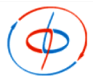 Автоматизация тепловых процессов, монтаж, наладка,сервисное обслуживание приборов учета и регулирования                                                         Энергетические обследования зданий и сооружений. тел. (факс) (411-2) 43-24-21; тел.: (411-2) 22-72-98,                                                                                                               (411-2) 43-02-23, +7 (924) 662-45-00                                                             адрес: 677005, РС (Я), г. Якутск, ул. К. Цеткин, 29e-mail: favorit-96@mail.ruПРЕЙСКУРАНТ ЦЕН НА УСЛУГИ, ПРЕДОСТАВЛЯЕМЫЕ ФИЗИЧЕСКИМ ЛИЦАМ:Наименование услугиВыполняемые работыЦена (руб.)Установка 1-го водосчетчикаУстановка водосчетчиковОпломбировка водосчетчиковОформление акта установки водосчетчиковОформление расчетной книжки2800Установка 2-х водосчетчиковУстановка водосчетчиковОпломбировка водосчетчиковОформление акта установки водосчетчиковОформление расчетной книжки4900Установка 3-х водосчетчиковУстановка водосчетчиковОпломбировка водосчетчиковОформление акта установки водосчетчиковОформление расчетной книжки7500Установка 4-х водосчетчиковУстановка водосчетчиковОпломбировка водосчетчиковОформление акта установки водосчетчиковОформление расчетной книжки8800Установка 5-ти водосчетчиковУстановка водосчетчиковОпломбировка водосчетчиковОформление акта установки водосчетчиковОформление расчетной книжки10600Замена старых водосчетчиков на новые(1 шт.)Демонтаж старых водосчетчиковУстановка новых водосчетчиковОпломбировка водосчетчиковОформление акта установки водосчетчиковОформление расчетной книжки2000Замена старых водосчетчиков на новые(2 шт.)Демонтаж старых водосчетчиковУстановка новых водосчетчиковОпломбировка водосчетчиковОформление акта установки водосчетчиковОформление расчетной книжки3700Замена старых водосчетчиков на новые(3 шт.)Демонтаж старых водосчетчиковУстановка новых водосчетчиковОпломбировка водосчетчиковОформление акта установки водосчетчиковОформление расчетной книжки5200Замена старых водосчетчиков на новые(4 шт.)Демонтаж старых водосчетчиковУстановка новых водосчетчиковОпломбировка водосчетчиковОформление акта установки водосчетчиковОформление расчетной книжки6700Опломбировка водосчетчиковОпломбировка водосчетчиковОформление акта установки водосчетчиковОформление расчетной книжки1300Переопломбировка водосчетчиковДемонтаж старой пломбыОпломбировка водосчетчиков500Замена старой расчетной книжки на новуюОформление новой расчетной книжки150Вызов специалистаОсмотр на установку500Восстановление документов на установку, замену, опломбировкуОформление документов200Установка 1-го комплекта водосчетчиков с температурным датчикомВодосчетчик ХВС – 1 шт.Водосчетчик ГВС с температурным датчиком – 1 шт.Материалы для установкиУстановка водосчетчиковОпломбировкаОформление акта установкиОформление расчетной книжки16000Установка 2-х комплектов водосчетчиков с температурным датчикомВодосчетчик ХВС – 2 шт.Водосчетчик ГВС с температурным датчиком – 2 шт.Материалы для установкиУстановка водосчетчиковОпломбировкаОформление акта установкиОформление расчетной книжки26000Установка 1 - го квартирного теплосчетчикаОборудование, установка, согласование и сдача энергоснабжающей организации25000